Приложение № 5к Регламенту ведения национального реестра специалистов в области строительства, включения в него сведений о физических лицах,их изменения или исключенияВ Ассоциацию«Национальное объединение строителей»ЗАЯВЛЕНИЕo включении сведений в национальный реестр специалистов в области строительстваВид осуществляемых физическим лицом работ: строительство, реконструкция, капитальный ремонт, снос объектов капитального строительства. 1.  Сведения о заявителе _Заполняется при наличии.Заполняется начиная с последнего (текущего) места работы.Проставьте отметку, если соответствующий стаж относится к стажу работы в организациях, осуществляющих строительство, реконструкцию, капитальный ремонт объектов капитального строительства на инженерных должностях (пункт 2 части 6 статьи 555-1 Кодекса).Проставьте отметку, если соответствующий стаж относится к общему трудовому стажу по профессии, специальности или направлению подготовки в области строительства (пункт 3 части 6 статьи 555-1 Кодекса)._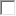 1  Если  у  заявителя  имеется  разрешение  на  осуществление  трудовой  деятельности  на  всей  территории Российской Федерации, соответствующая информация указывается в пункте 5.5 заявления.Подписывая  настоящее  заявление,  я  заверяю,  что  сведения,  изложенные  в  данном заявлении, а также прилагаемые к нему документы являются достоверными.Перечень прилагаемых к заявлению документов:Использование эл. почты для коммуникации и Сервиса получения уведомления1 Подлинность данной подписи подлежит удостоверению нотариусом.1.1. Фамилия, имя, отчество:(в соответствии с документом, удостоверяющим личность)(в соответствии с документом, удостоверяющим личность)(в соответствии с документом, удостоверяющим личность)(в соответствии с документом, удостоверяющим личность)1.2. Сведения о гражданстве:1.2. Сведения о гражданстве:1.2. Сведения о гражданстве:1.2. Сведения о гражданстве:(указывается гражданство либо сведения об отсутствии гражданства)(указывается гражданство либо сведения об отсутствии гражданства)(указывается гражданство либо сведения об отсутствии гражданства)(указывается гражданство либо сведения об отсутствии гражданства)1.3. Дата рождения:1.3. Дата рождения:1.4. Место рождения:1.4. Место рождения:1.5. Сведения о документе, удостоверяющем личность:1.5. Сведения о документе, удостоверяющем личность:1.5. Сведения о документе, удостоверяющем личность:1.5. Сведения о документе, удостоверяющем личность:(вид документа, удостоверяющего личность, серия и номер, дата выдачи, наименование(вид документа, удостоверяющего личность, серия и номер, дата выдачи, наименование(вид документа, удостоверяющего личность, серия и номер, дата выдачи, наименование(вид документа, удостоверяющего личность, серия и номер, дата выдачи, наименованиеоргана, выдавшего документ, его реквизиты (при наличии в документе), дата окончанияоргана, выдавшего документ, его реквизиты (при наличии в документе), дата окончанияоргана, выдавшего документ, его реквизиты (при наличии в документе), дата окончанияоргана, выдавшего документ, его реквизиты (при наличии в документе), дата окончаниясрока действия документа или указание на действительность документа бессрочно)срока действия документа или указание на действительность документа бессрочно)срока действия документа или указание на действительность документа бессрочно)срока действия документа или указание на действительность документа бессрочно)1.6. Страховой номер индивидуального лицевого счета (СНИЛС):1.6. Страховой номер индивидуального лицевого счета (СНИЛС):1.6. Страховой номер индивидуального лицевого счета (СНИЛС):1.6. Страховой номер индивидуального лицевого счета (СНИЛС):1.7. Адрес электронной почты:1.7. Адрес электронной почты:1.8. Адрес проживания (регистрации) по месту жительства:1.8. Адрес проживания (регистрации) по месту жительства:1.8. Адрес проживания (регистрации) по месту жительства:(почтовый индекс, субъектРоссийской Федерации, район, город, внутригородское муниципальное образование,Российской Федерации, район, город, внутригородское муниципальное образование,Российской Федерации, район, город, внутригородское муниципальное образование,Российской Федерации, район, город, внутригородское муниципальное образование,улица, дом, корпус, квартира)улица, дом, корпус, квартира)улица, дом, корпус, квартира)улица, дом, корпус, квартира)Реквизиты свидетельства о признании иностранного высшего образования1Реквизиты свидетельства о признании иностранного высшего образования1Реквизиты свидетельства о признании иностранного высшего образования1Реквизиты свидетельства о признании иностранного высшего образования12.8.	Регистрационный номер свидетельства:2.8.	Регистрационный номер свидетельства:2.9.	Номер бланка свидетельства:2.10. Номер решения о признании образования:2.10. Номер решения о признании образования:2.10. Номер решения о признании образования:2.11. Дата решения о признании образования:2.11. Дата решения о признании образования:ДатаДатаНаименование должности, профессия, специальность, направление подготовкиНаименование работодателя, (адрес, ИНН последнего работодателя)Сведения о стажеСведения о стажеПриема на должностьУвольнения (перевода)Наименование должности, профессия, специальность, направление подготовкиНаименование работодателя, (адрес, ИНН последнего работодателя)34123456☐☐☐☐☐☐☐☐☐☐☐☐4.1. Наименование документа:4.2. Регистрационный номер4.3. Дата выдачи:4.4. Действительно до:4.4. Действительно до:4.5. Наименование Центра оценки квалификации:4.5. Наименование Центра оценки квалификации:4.6. Регистрационный номер	Центра оценки квалификации6.  Сведения об отсутствии у заявителя непогашенной или не снятой судимости за совершение умышленного преступления6.  Сведения об отсутствии у заявителя непогашенной или не снятой судимости за совершение умышленного преступления(указать: «сведения отсутствуют»/ «судимость погашена»/сведения о судимости)(указать: «сведения отсутствуют»/ «судимость погашена»/сведения о судимости)Использование эл. почтыИспользование эл. почтыЯ хочу получать информацию о принятом Ассоциацией решении, статусе рассмотрения заявления и иные сведения, связанные с рассмотрением заявительных документов, по адресу эл. почты:	@Да	Нет	Подпись	Фамилия, инициалыЯ хочу иметь возможность использовать указанный выше адрес эл. почты и получать на него информацию через Сервис получения уведомления на сайте Ассоциации (http://nrs.nostroy.ru/notification)Да	Нет	Подпись	Фамилия, инициалыВАЖНО! Для предотвращения доступа третьих лиц к вашей конфиденциальной информации, пожалуйста, укажите свой адрес эл. почты. Пожалуйста, сохраняйте в тайне логин и пароль для входа в учетную запись сервиса эл. почты.Хранение заявительных документовЕсли поданное заявление или документы будут признаны несоответствующими требованиям пунктов 6.1, 6.2 и 7.11 Регламента (некомплектность, отсутствие обязательной информации, документов и т.д.), выражаю волю чтобы Ассоциация / Оператор:Вернул(а) мне документы по месту	нахождения Ассоциации / ОператораОсуществлял(а)         хранение	Подпись	Фамилия, инициалыдокументовПредоставление персональных данных СРОХранение заявительных документовЕсли поданное заявление или документы будут признаны несоответствующими требованиям пунктов 6.1, 6.2 и 7.11 Регламента (некомплектность, отсутствие обязательной информации, документов и т.д.), выражаю волю чтобы Ассоциация / Оператор:Вернул(а) мне документы по месту	нахождения Ассоциации / ОператораОсуществлял(а)         хранение	Подпись	Фамилия, инициалыдокументовПредоставление персональных данных СРОЯ даю согласие Ассоциации на предоставление моих персональных данных, которые Ассоциация обрабатывает (указаны в Форме ознакомления с условиями обработки персональных данных заявителя на включение в Национальный реестр специалистов), СРО -членам Ассоциации при получении Ассоциацией запросов от таких СРО.    Да	    Нет	 № п/пНаименование документаКол- волистовКол- во экз.1.копия СНИЛС2.форма ознакомления с условиями обработки персональных данных заявителя на включение в Национальный реестр специалистов3.удостоверенные нотариусом копии документов о высшем образовании Заявителя по профессии, специальности или направлению подготовки в области строительства:удостоверенные нотариусом копии документов о высшем образовании Заявителя по профессии, специальности или направлению подготовки в области строительства:удостоверенные нотариусом копии документов о высшем образовании Заявителя по профессии, специальности или направлению подготовки в области строительства:диплом о высшем образовании, выданный в соответствии с законодательством Российской Федерации;документ о высшем образовании и (или) о квалификации установленного образца, выданный в соответствии с законодательством Союза Советских Социалистических Республик;документ о высшем образовании, выданный иностранным образовательным учреждением с приложением копии удостоверенной нотариусом свидетельства о признании иностранного образования и (или) иностранной квалификации;4.документы о наличии у Заявителя стажа работы в организациях, осуществляющих строительство, реконструкцию, капитальный ремонт объектов капитального строительства:документы о наличии у Заявителя стажа работы в организациях, осуществляющих строительство, реконструкцию, капитальный ремонт объектов капитального строительства:документы о наличии у Заявителя стажа работы в организациях, осуществляющих строительство, реконструкцию, капитальный ремонт объектов капитального строительства:копия трудовой книжки (дубликата), заверенная текущим (последним) работодателем или нотариусом;копия трудового договора, подтверждающего наличие у заявителя необходимого стажа работы, (при необходимости подтверждения стажа работы по совместительству, не внесенного в трудовую книжку);выписка из системы персонифицированного учета органа, осуществляющего индивидуальный (персонифицированный) учет в системе обязательного пенсионного страхования;выписка из личного дела или из послужного списка, заверенная военным комиссариатом, иным органом и организацией, осуществляющей хранение личных дел Заявителя;копии документов, подтверждающих трудовой стаж за пределами Российской Федерации, в соответствии с правом страны, на территории которой осуществлялась трудовая деятельность;копия должностной инструкции;№ п/пНаименование документаКол- волистовКол- во экз.выписка из ЕГРИП для индивидуального предпринимателя;выписка из ЕГРЮЛ;копия документа, подтверждающего членство работодателя в саморегулируемой организации, основанной на членстве лиц, осуществляющих строительство;копия лицензии работодателя, подтверждавшей до 1 января 2010 года право на строительство зданий и сооружений, за исключением зданий и сооружений сезонного или вспомогательного назначения в соответствии с Федеральным законом от 08.08.2001 № 128-ФЗ «О лицензировании отдельных видов деятельности»;5.копия свидетельства о квалификации, выданное юридическим лицом, осуществляющим деятельность по проведению независимой оценки квалификации6.копия разрешения на работу для лиц, не являющихся гражданами Российской Федерации;7.оригинал или нотариальная копия справки о наличии (отсутствии) у Заявителя судимости и (или) факта его уголовного преследования либо о прекращении уголовного преследования;8.копии документов, подтверждающих изменение Заявителем ФИО;9.иной документ (указать).Дата подписания заявления:Дата подписания заявления:Дата подписания заявления:«»202года(личная подпись заявителя)1(фамилия, имя, отчество прописью)(фамилия, имя, отчество прописью)(фамилия, имя, отчество прописью)(фамилия, имя, отчество прописью)(фамилия, имя, отчество прописью)(фамилия, имя, отчество прописью)(фамилия, имя, отчество прописью)(фамилия, имя, отчество прописью)